PetakSat 1= Hrvatski jezikTvoj današnji zadatak je kod uzeti tjesteninu i konac te tjesteninu staviti na deblji konac/vunu. Nemoj stati dok ne popuniš cijeli konac i tako dobiješ ogrlicu. Sat 2= Hrvatski jezikPovuci crte s lijeve strane na desnu.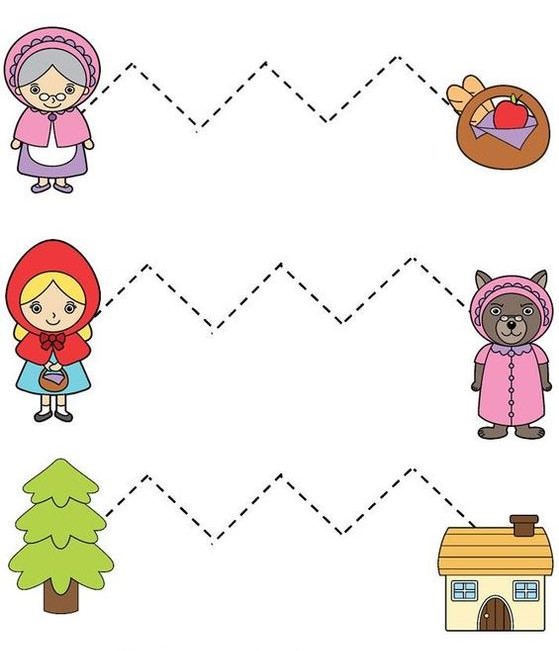 Sat 3= Likovna kulturaJednu stranu leptira oboji žutom, narančastom i zelenom bojom, a drugu crnom, smeđom i ljubičastom. Koja strana ti se više sviđa?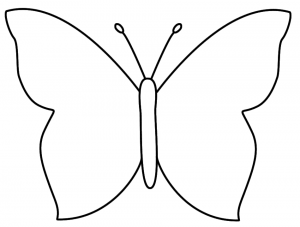 Sat 4= Priroda i društvoDobro pogledaj sličice, a zatim imenuj svaku vremensku priliku karakterističnu za proljeće.*roditelji – kako bi se učenici lakše fokusirali na jednu sliku, ostale prekrijte papirom.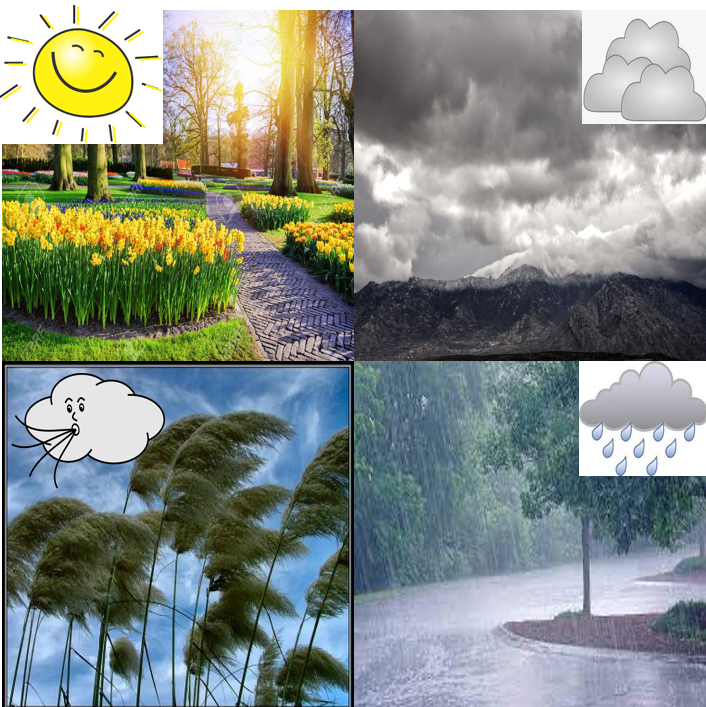 Sat 5= PERP Izreži sličice,  a zatim pronađi broj koii nam govori koliko ima balona na slici.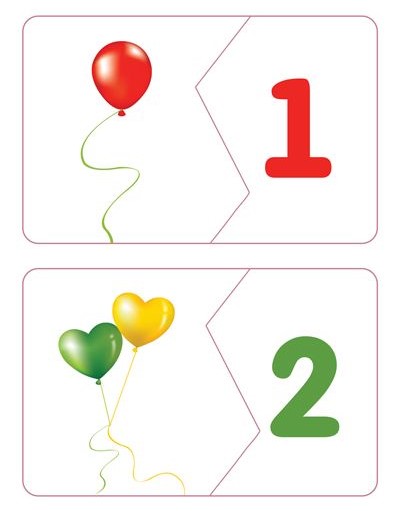 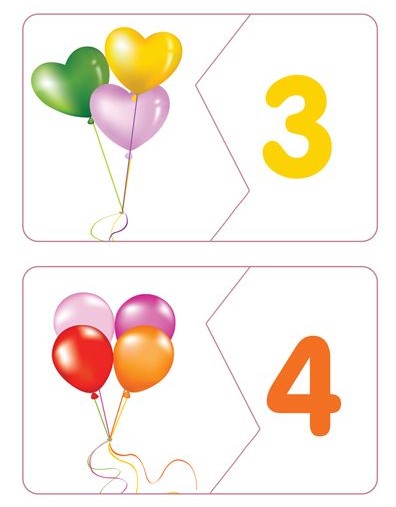 